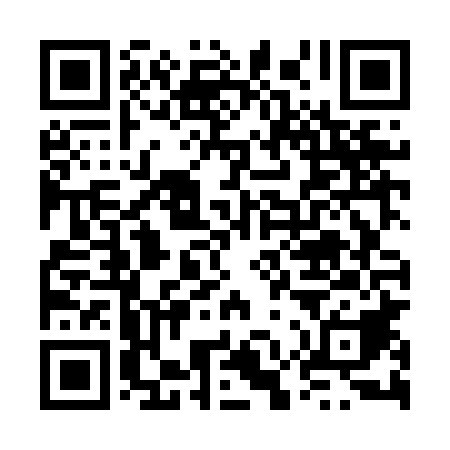 Ramadan times for Zdziechow Dzialy, PolandMon 11 Mar 2024 - Wed 10 Apr 2024High Latitude Method: Angle Based RulePrayer Calculation Method: Muslim World LeagueAsar Calculation Method: HanafiPrayer times provided by https://www.salahtimes.comDateDayFajrSuhurSunriseDhuhrAsrIftarMaghribIsha11Mon4:084:085:5911:463:405:355:357:1912Tue4:054:055:5611:463:415:375:377:2113Wed4:034:035:5411:463:435:385:387:2314Thu4:004:005:5211:453:445:405:407:2515Fri3:583:585:5011:453:455:425:427:2716Sat3:563:565:4711:453:475:435:437:2917Sun3:533:535:4511:453:485:455:457:3118Mon3:503:505:4311:443:495:475:477:3319Tue3:483:485:4111:443:515:485:487:3420Wed3:453:455:3811:443:525:505:507:3621Thu3:433:435:3611:433:535:525:527:3822Fri3:403:405:3411:433:555:535:537:4023Sat3:383:385:3211:433:565:555:557:4224Sun3:353:355:2911:433:575:575:577:4425Mon3:323:325:2711:423:595:585:587:4626Tue3:303:305:2511:424:006:006:007:4827Wed3:273:275:2311:424:016:026:027:5028Thu3:243:245:2011:414:026:036:037:5229Fri3:223:225:1811:414:046:056:057:5430Sat3:193:195:1611:414:056:076:077:5731Sun4:164:166:1312:405:067:087:088:591Mon4:134:136:1112:405:077:107:109:012Tue4:104:106:0912:405:097:127:129:033Wed4:084:086:0712:405:107:137:139:054Thu4:054:056:0412:395:117:157:159:075Fri4:024:026:0212:395:127:177:179:106Sat3:593:596:0012:395:137:187:189:127Sun3:563:565:5812:385:147:207:209:148Mon3:533:535:5612:385:167:227:229:169Tue3:503:505:5312:385:177:237:239:1910Wed3:473:475:5112:385:187:257:259:21